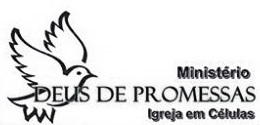 CÉLULA 24/2020QUEBRA GELO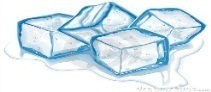 Qual o seu objetivo para este ano? Cite o que há no seu coração.       _______________________________________________________________________________ MINISTRAÇÃO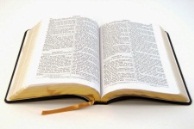 TEMA: O VERDADEIRO CRISTIANISMOMarcos 3:1-6Quando decidimos anunciar o Evangelho, muitas vezes enfrentamos a resistência das pessoas que são avessas à religião. Isso acontece, em algumas ocasiões, porque alguns já passaram por experiências frustrantes com as religiões. Alguns se sentiram decepcionados, ou se frustraram com os rituais, as regras, o formalismo, a repetição (alguns acham a religião “chata”). Outras vezes, a resistência ocorre por não sabermos apresentar a nossa fé como ela deve ser: um relacionamento com Deus através de Jesus Cristo. Embora declaremos que não somos religiosos, em certa medida acabamos sendo.Afinal, o que é o verdadeiro cristianismo? A passagem de Marcos 3:1-6 traz luz sobre essa questão.Aqui vemos o contraste entre a expectativa da religião e o que Jesus veio, de fato, trazer. De um lado havia um homem necessitando de ajuda, e do outro os religiosos, que não podiam oferecer ajuda e apenas estavam inclinados a julgar.1) O VERDADEIRO CRISTIANISMO ENVOLVE UMA DISPOSIÇÃO PARA LEVANTAR-SE - Marcos 3:3 – Certamente havia um clima de expectativa naquele ambiente. Jesus sempre despertava o conflito entre os sinceros e os religiosos. A questão ali, era um tipo de “armadilha” que normalmente preparavam para Jesus – neste caso, queriam ver se ele curaria no sábado. Para qualquer pessoa de bom senso, curar e fazer o bem viria antes de qualquer regra. Mas para aqueles que estão presos à religião, as regras são mais importantes. Sabendo disso, era um desafio para aquele homem com a mão atrofiada colocar-se em posição de evidência, e tornar-se o centro de um conflito. A mensagem que Jesus estava passando era: “Você realmente quer ser ajudado? Então precisa dar passos em direção à ajuda, ainda que isso envolva enfrentar resistências”. Perguntas para reflexão: - Quando você tomou a decisão de seguir Jesus, houve resistências?- Essas resistências chegaram a enfraquecer sua convicção, ou você sempre foi firme em declarar que não voltaria atrás em sua decisão?2) O VERDADEIRO CRISTIANISMO ENVOLVE SALVAR VIDAS – Marcos 3:4 – É curioso que Jesus, que se declarava “manso e humilde de coração” (Mateus 11:29), constantemente contrariava a expectativa dos religiosos. Muitas vezes nós o vemos curando no sábado. Antes de realizar o milagre, Jesus pergunta o que era permitido fazer no sábado: O bem ou o mal? Salvar ou matar? Na verdade, o Mestre estava usando da sabedoria divina. Se os religiosos recriminassem Jesus por curar, estariam privando o homem de receber o bem (e assim estavam dizendo que Jesus deveria fazer o mal). Da mesma forma, estariam dizendo que, para cumprir as regras era melhor matar do que salvar. Jesus desconstruiu o discurso da religiosidade na prática. Por isso os religiosos permaneceram em silêncio – não sabiam o que responder.3) O VERDADEIRO CRISTIANISMO ENVOLVE ENTRISTECER-SE PELO ENGANO – Marcos 3:5 – O texto mostra que Jesus se irou e ficou profundamente entristecido. Por quê? Ele observou, mais uma vez, que para a religião as regras eram mais importantes do que fazer o bem. Estavam com coração endurecido e isso deixou Jesus irado. Ele se entristeceu porque as pessoas estavam mais ocupadas em julgar do que ajudar aquele homem que não tinha com o que sobreviver.Pergunta para reflexão.- Qual tem sido a nossa atitude quando vemos uma pessoa necessitada de ajuda? Leia Salmo 41:1-3. É muito importante ver o que Deus faz quando ajudamos os necessitados.4) O VERDADEIRO CRISTIANISMO ENVOLVE RESTAURAR PESSOAS– Marcos 3:5 – Jesus não apenas argumenta com as pessoas que ali estão, fazendo aquelas perguntas que as incomodaram. Ele age de fato. Ele pede ao homem que estenda a mão. Uma vez mais, como vimos no início, se queremos ajuda é necessário darmos os passos em direção à ajuda que necessitamos. Aquele homem precisou mostrar a sua mão adoecida, o que era algo constrangedor – expor a ferida (aquela mão atrofiada pode também significar uma perda, algo vergonhoso, uma dor emocional, enfim, qualquer necessidade de ajuda que tenhamos). Jesus, tendo calado seus opositores religiosos, proclama a cura àquele homem. Assim devemos agir quando somos livres das amarras religiosas: devemos anunciar o Evangelho e demonstrá-lo com poder. Temos que ir além das palavras; precisamos ajudar as pessoas de maneira prática. O Evangelho exige uma ação de nossa parte.Perguntas para reflexão:- Você tem anunciado o Evangelho as pessoas que o conhecem? - Você apenas traz uma pregação da verdade, ou oferece ajuda prática?CONCLUSÃO - Se houver algum visitante não crente ou desviado, desafie-o a entregar sua vida a Cristo e viver uma vida livre das amarras religiosas. Conduza uma oração de entrega e consolide-o.PLANEJAMENTO ESTRATÉGICO – A partir da próxima semana, vamos trabalhar mais intencionalmente para trazer pessoas para a reunião de célula. Responsabilize ao discípulos a convidarem vidas novas para células. Em tempos como este, quando as pessoas estão em casa e ansiosas, há muitas oportunidades. Basta que alguém diga que está participando de um grupo onde as pessoas estão se animando e orando umas pelas outras e que é possível fazer parte sem nem mesmo sair de casa, não será difícil encontrar pessoas interessadas. ENTÃO LEVE A SÉRIO ESTE DESAFIO E MOVA A SUA CÉLULA EM EVANGELISMO._______________________________________________________________________________  MOMENTO DE PROSPERIDADE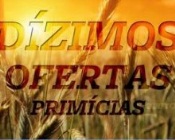 Mateus 23:23 – “Ai de vós, escribas e fariseus, hipócritas, porque dais o dízimo da hortelã, do endro e do cominho e tendes negligenciado os preceitos mais importantes da Lei: a justiça, a misericórdia e a fé; deveis, porém, fazer estas coisas, sem omitir aquelas.”Para quem não está participando dos cultos presenciais, pode fazer suas ofertas, dízimos e primícias, através de depósito, transferência bancária ou utilizando o QR Code da Pic Pay (abaixo).Banco BradescoAgência 0915Conta Corrente 5562-0Igreja Ministério Deus de PromessasCNPJ 10.991.233/0001-57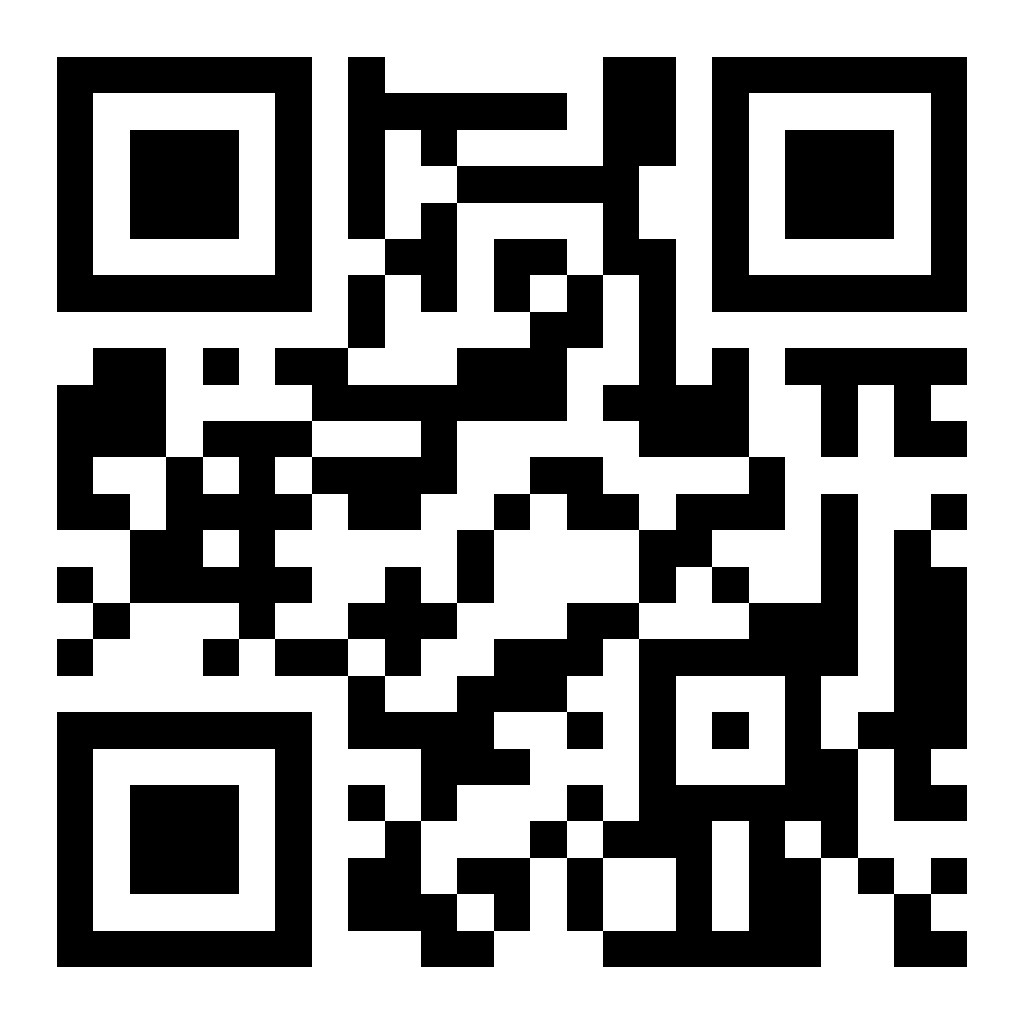                                                                    ____________________________________________________________________COMPARTILHANDO A VISÃO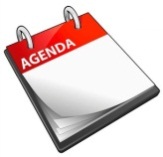 - Dia 11/07 -  Culto presencial das 9 às 10h e das 19 às 20h. – O uso de máscara é obrigatório durante todo o culto.- Dia 14/07 – 4ª Semana da Campanha “Portas Abertas” às 19h30Respeitando ordens do isolamento social, as demais atividades da Igreja estão suspensas por tempo indeterminado. As células e as Redes serão feitas usando a Internet. Estejam atentos aos canais de comunicação da igreja._______________________________________________________________________________
- Orem pelo Poder de Deus, neste momento de Pandemia que todos estamos vivendo.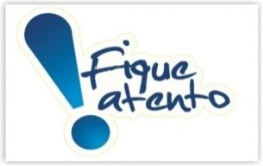 - Orem pelo Brasil e seus governantes, para que possam direcionar o povo brasileiro da melhor forma possível, neste momento de grande crise por qual estamos passando. - Orem sempre pela nossa cobertura: os Apóstolos Daniel e Sandra, Paulo e Leila, Rene e Marita.- Orem também por Israel - “Orai pela paz de Jerusalém; prosperarão aqueles que te amam”. Salmo 122:6